41 rue René PERRIN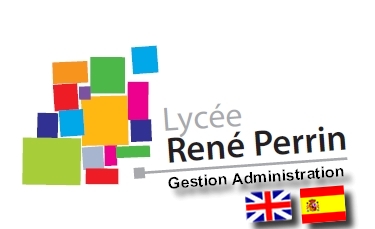 73400 UGINETél. : 04 79 37 30 55Télécopie : 04 79 37 57 78Baccalauréat professionnelGestion administration	Année scolaire 2013/2014Au tuteur de stage							Ugine, le 6 février 2014Madame, Monsieur,	Nous vous remercions d’accueillir un élève de Seconde baccalauréat professionnel Gestion Administration de notre lycée au sein de votre établissement.Au cours de sa formation en baccalauréat professionnel, l’élève doit effectuer diverses périodes de formation en milieu professionnel, dont deux en première année, en février et en juin 2014.L’élève doit être évalué à chaque période sur les tâches confiées, c’est pourquoi nous vous transmettons une grille, les attestations de stage et de présence, qui doivent être renseignées par vous-même.Cette grille ainsi que l’attestation de stage peuvent être consultées par l’élève, mais doivent être renvoyées directement à l’établissement à la fin du stage, avec l’attestation de présence.L’élève doit réaliser des fiches descriptives d’activité au cours de sa période de formation en entreprise : vous veillerez à lui laisser un peu de temps libre chaque semaine pour ce faire.Par ailleurs, ce baccalauréat professionnel étant récent, vous trouverez ci-joint un document descriptif le concernant.Une visite de l’élève par un professeur est prévue pendant le stage ; cependant, si vous rencontrez un problème, n’hésitez pas à nous contacter au lycée.Veuillez agréer, Madame, Monsieur, l’expression de nos sentiments très distingués.  Mme VANIN – Professeur de Gestion                                                                        Mme SMITH – Professeur d’Administration														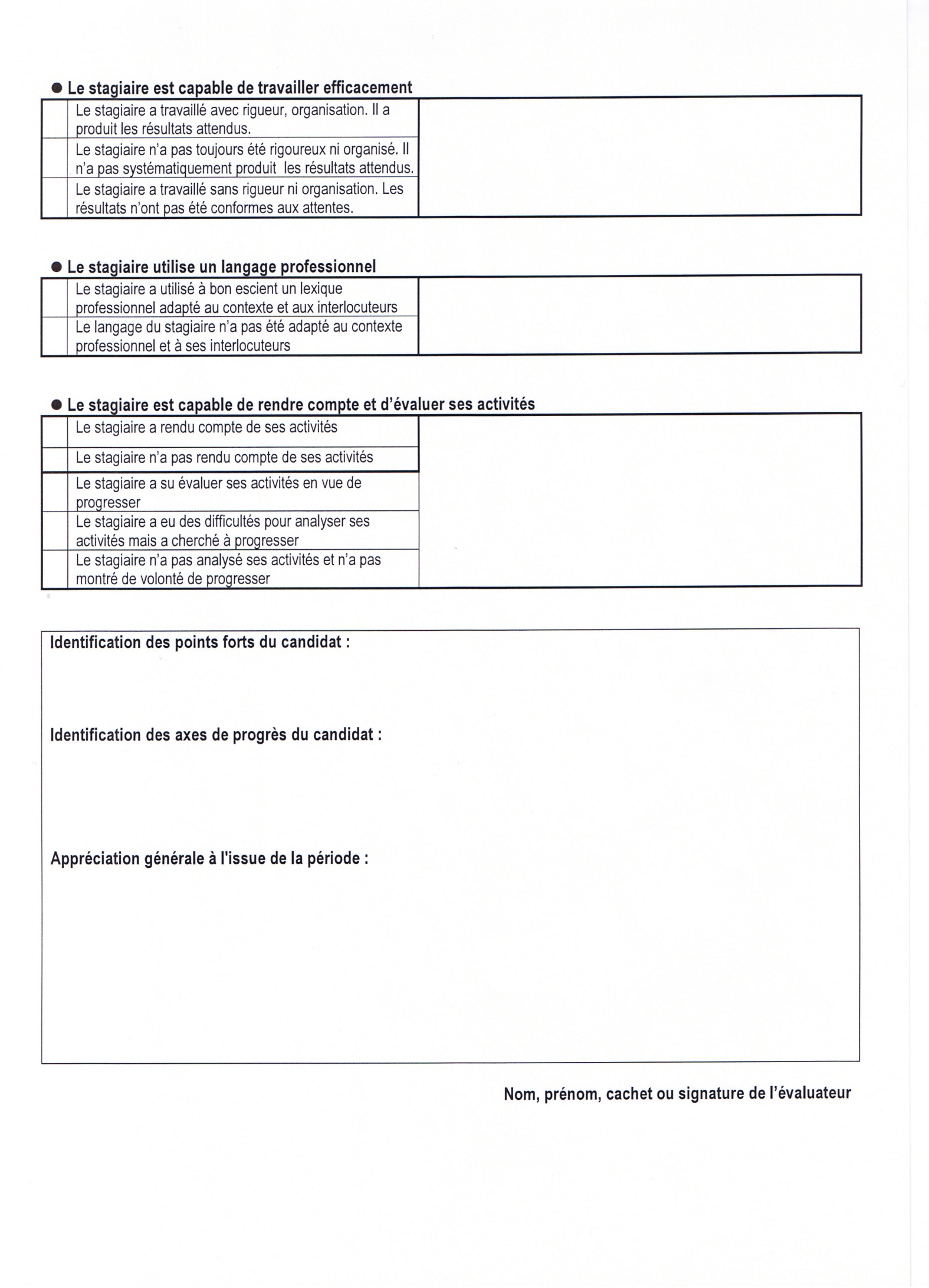 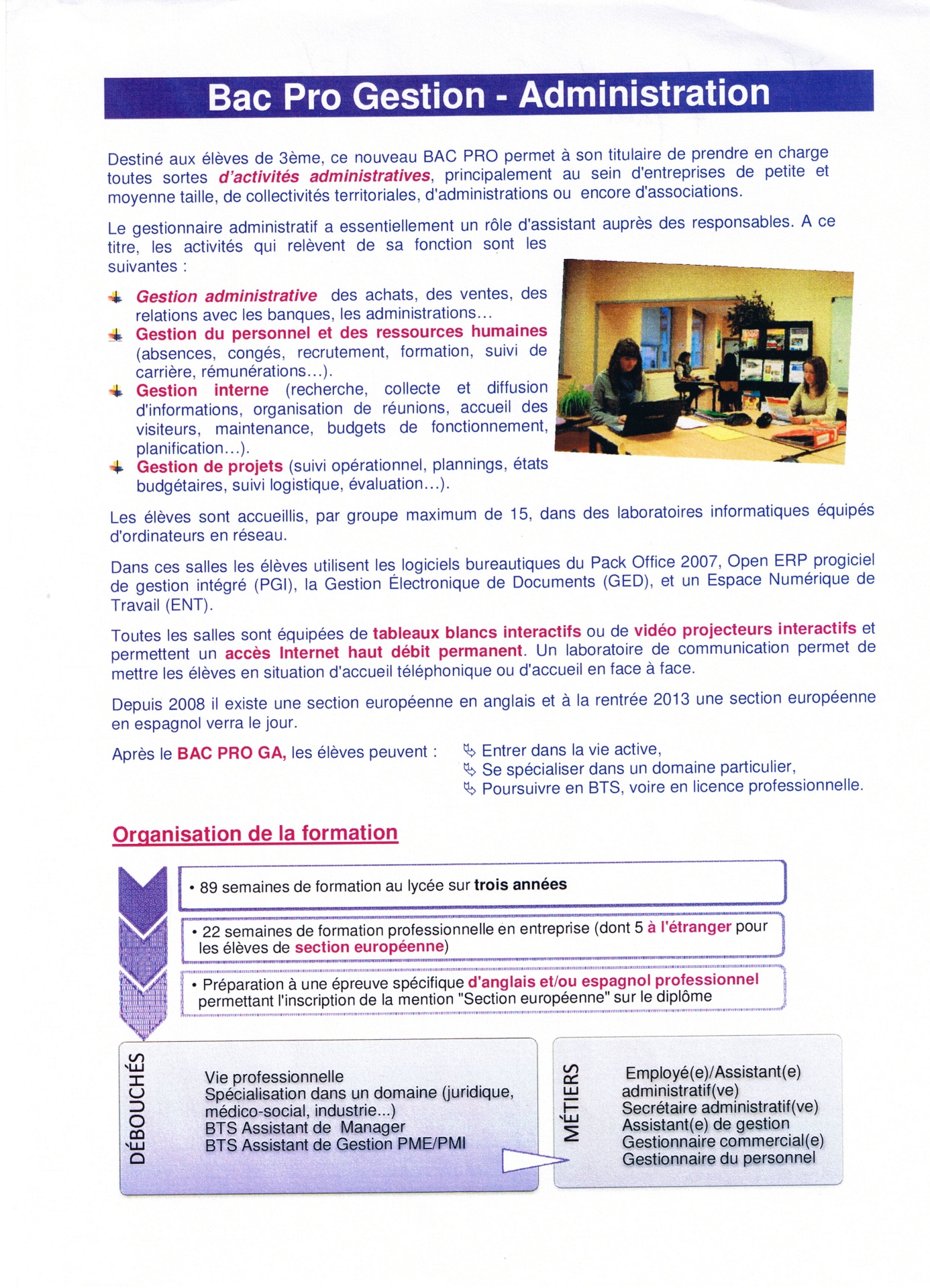 Informations « Tuteur » : Tableau synthétique représentatif présentant des exemples de documents réels d’entreprise,  par service, pouvant être vus, transmis et exploités  par des élèves de Bac Pro Gestion Administration dans le cadre de leur formation.GRILLE DE PRÉSENCECe document sera renseigné par le tuteur à la fin de chaque période.   Indiquez dans la (les) case(s) : « Retard » ou « Absence » ainsi que le motif.ServiceDocuments pouvant être exploités pour la réalisation de scénariiDocuments pouvant être exploités pour la réalisation de scénariiDirection des Ressources HumainesOrganigramme de l’entrepriseRèglement intérieurPlannings de fonctionnement interneDocuments de liaison avec le Comité d’EntrepriseDocuments relatifs aux représentants du personnelNotes de service ou d’informationNote d’instructions – Fiches d’appel téléphoniques ou Fiches techniquesComptes rendu de réunionsContrat de travail intérimaireContrat de travail salariéProfil de poste (pour 1 emploi spécifique lié à la production ou à la prestation)Lettre d’embauche liée au profil de posteLettres types de licenciement (quelques exemples)Avis de sanctionDéclaration d’accident du travailPlanning des congés Planning de suivi des absences journalièresContrat de franchiseService AchatsCommande fournisseur Bon de livraison – Facture – Mode de règlement (traite – chèque – billet à ordre, etc.)Commande fournisseur Bon de livraison – Facture – Mode de règlement (traite – chèque – billet à ordre, etc.)Service CommercialPlannings prévisionnels Cadencier des commandes – État des stocks Commande client par lettre – Fax ou courrielConfirmation de commande par lettre – Fax ou courrielLettre circulaire – lettre publicitaireBrochure publicitaire - FlyersBon de préparation ou bon de réparation (SAV)Catalogue de produits et grille tarifaireInventaire des stocks Semainier de commandes téléphoniquesCommande des produits du personnel Fiche de commande clientFiche d’intervention auprès des clients Notes de frais préalable à déplacementListe d’appel clients pour les commandes par TéléventeService QualitéNormes IFSFixation des DLCDocuments de règlementation sur la sécurité ou fiches techniques d’utilisation ou de mise en place du produit (mises en garde)Service Transport LogistiqueBon de livraisonPlanning de répartition des déplacements par zone géographiqueFactureFiche transporteurNote de frais commerciauxContrat de transportService comptabilitéBons de commande – Bons de livraisonFactures  – RèglementJournaux – Balance Documents de synthèseBACCALAURÉAT PROFESSIONNEL GESTION ADMINISTRATIONBACCALAURÉAT PROFESSIONNEL GESTION ADMINISTRATIONBACCALAURÉAT PROFESSIONNEL GESTION ADMINISTRATIONBACCALAURÉAT PROFESSIONNEL GESTION ADMINISTRATIONATTESTATION DE PRÉSENCEATTESTATION DE PRÉSENCESEMAINES DE PFMPLUNDIMARDIMERCREDIJEUDIVENDREDISAMEDISignature du tuteur1re semaine du …………au …………2e semaine du …………au …………3e semaine du …………au …………4e semaine du …………au …………5e semaine du …………au …………6e semaine du …………au …………7e semaine du …………au …………8e semaine du …………au …………9e semaine du …………au …………10e semaine du …………au …………